Конкурс в старшей группе «Ромашка».Воспитатель МБДОУ №6 г. Кяхта О.Л. Петрожицкая ТЕМА: «Родословное древо моей семьи»Цель конкурса:Популяризация семейных отношений, распространение положительного опыта семейного воспитания детей. Задачи конкурса:Повышение заинтересованности родителей во взаимодействии с ДОУ;Обогащение знаний детей о структуре и традициях семьи, взаимоотношениях близких родственников;Развитие чувства уважения, эмоциональной близости, любви, гордости за свою семью;Развитие творчества и художественно-эстетических  способностей в совместной деятельности детей и родителей. Участники конкурса: Воспитанники и родители ДОУ.Сроки проведения:1 этап - сбор работ в группах до 29.042016 года; Требования конкурса:В содержание работы «Семейное древо» входит: - Альбом, рисунок, макет, поделка (что-то другое, на выбор участника);- Описание генеалогического древа; - Работы могут быть выполнены в любой технике с использованием любых материалов;- Работы должны содержать сопутствующую информацию:Фамилия, имя авторов.Название группы.Критерии оценки работ:Оценка работ проводится жюри конкурса по следующим критериям:*Эстетичность оформления творческой работы (1-3 балла);*Оригинальность исполнения (1-3 балла);*Степень участия детей в создании  работы (1-3 балла);*Описание генеалогического древа (1-3 балла); *Максимальный  балл-12.Жюри конкурса:Творческая группа: Воспитатели: Денисова Е.Н,Урусова Е.Г.Старший воспитатель – Кудрявцева О.Ю.2 этап работы. Подведение итогов конкурса- 4 мая;По итогам конкурса максимальный балл получили несколько семей:1 место.-Семья Сони Гагаровой - ( Работа выполнена на плакатном листе бумаги  в виде дерева с наклеенными из фланели листьями и фотографиями семьи)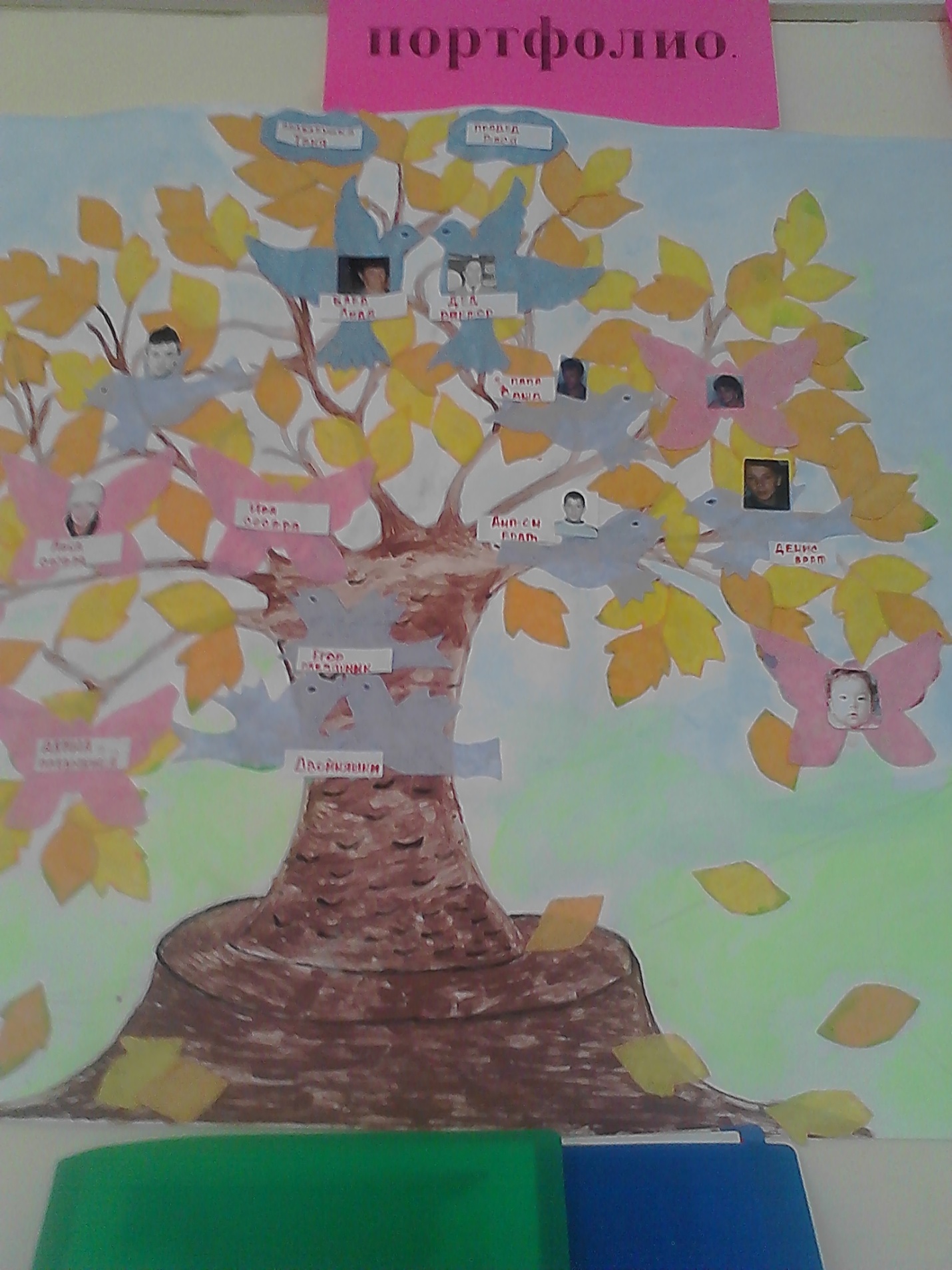 - Семья Денисова Пети- (Работа сделана цветных нитей и бисера в форме дерева .Также  с  наклеенными  фотографиями родственников)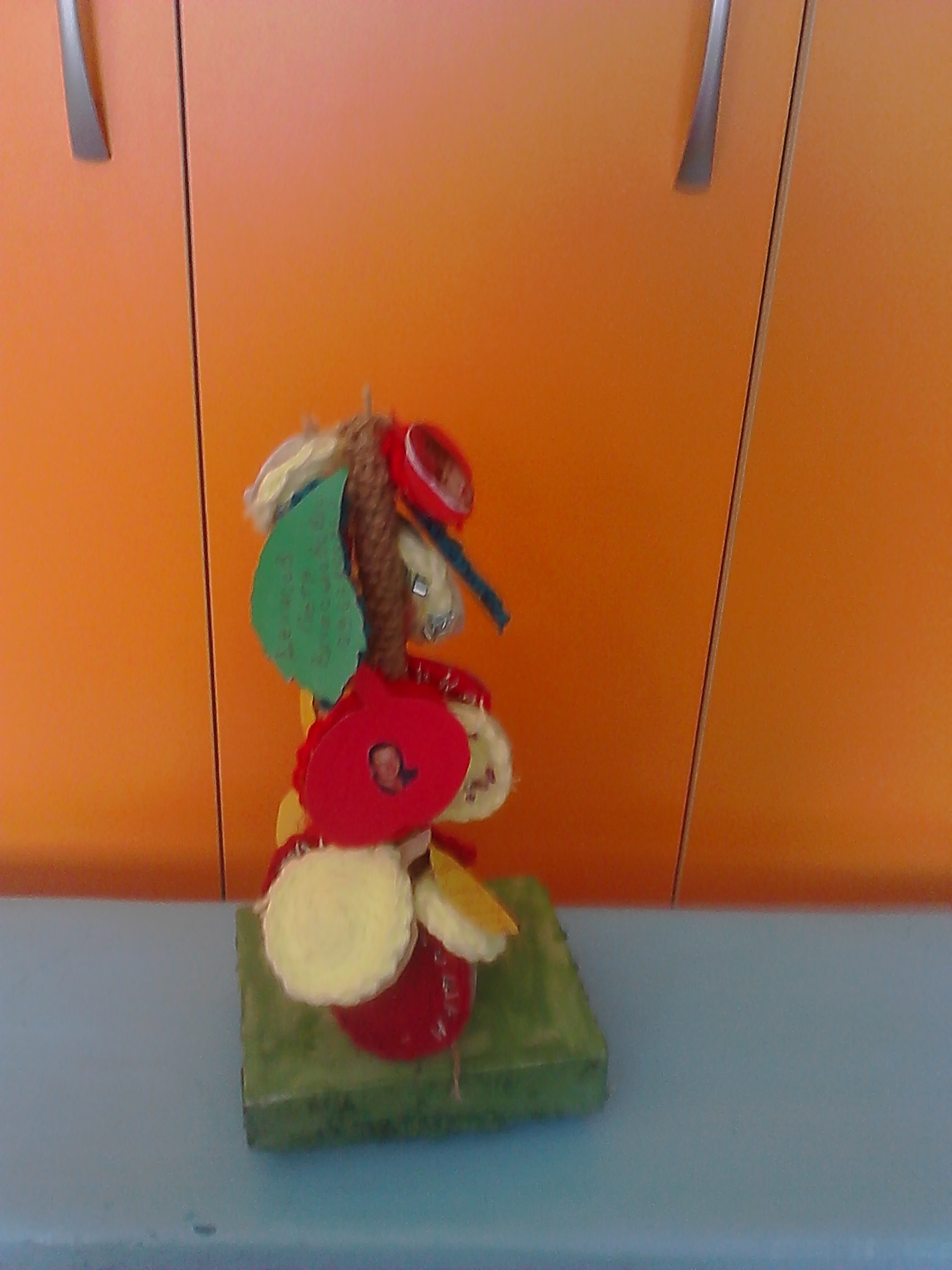 -Семья Рышкова Андрея-(Работа выполнена на плакатном листе бумаги цветными карандашами и фломастерами ,Огромное  древо с несколькими поколениями семьи)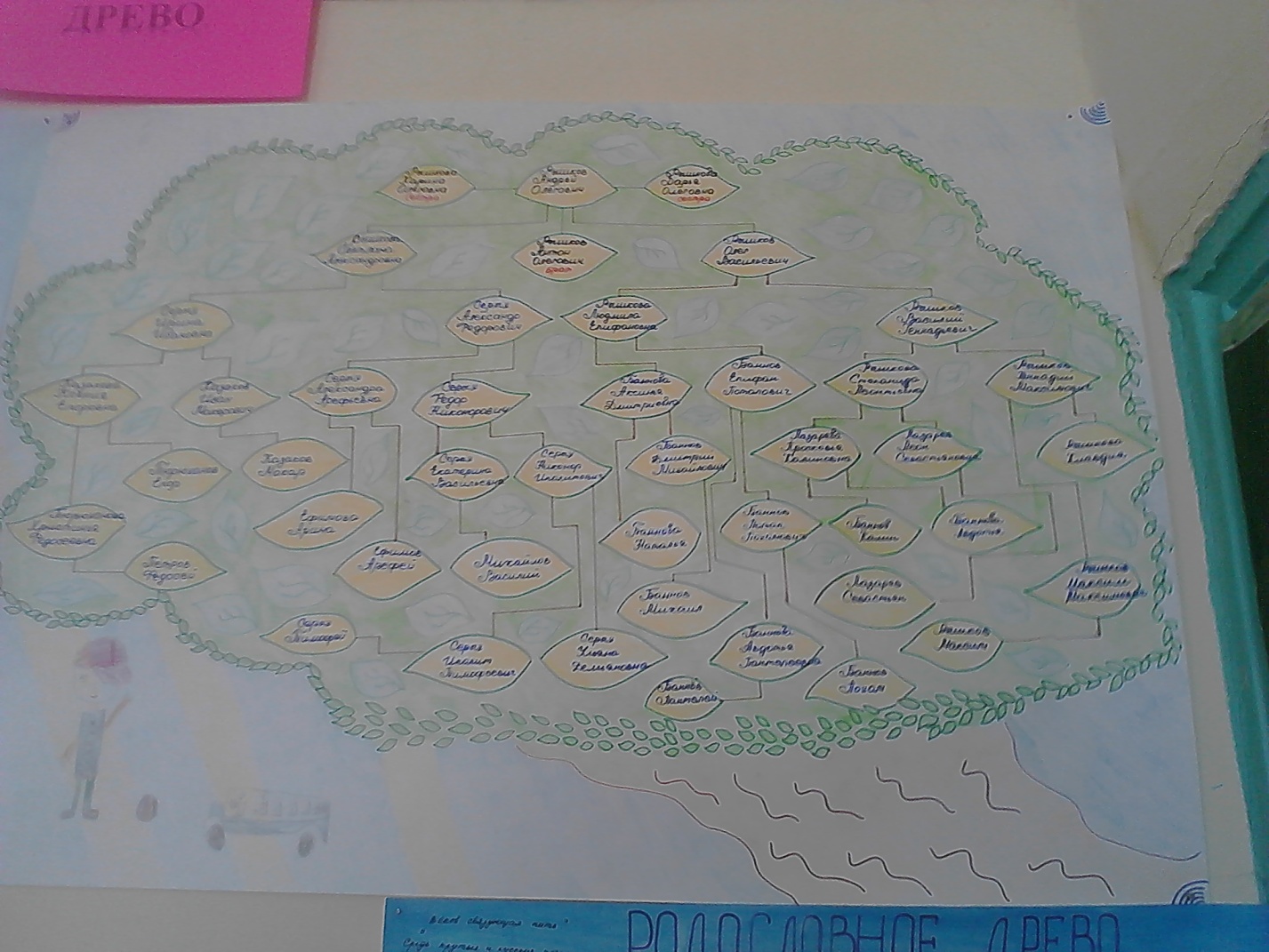 Эти работы получили самый максимальный балл.Были учтены все критерии:*Эстетичность оформления творческой работы (1-3 балла);*Оригинальность исполнения (1-3 балла);*Степень участия детей в создании  работы (1-3 балла);*Описание генеалогического древа (1-3 балла) Второе место заняли семьи:-Бирко Вовы (Работа выполнена на альбомных листах бумаги цветными карандашами, оригинально оформлена.)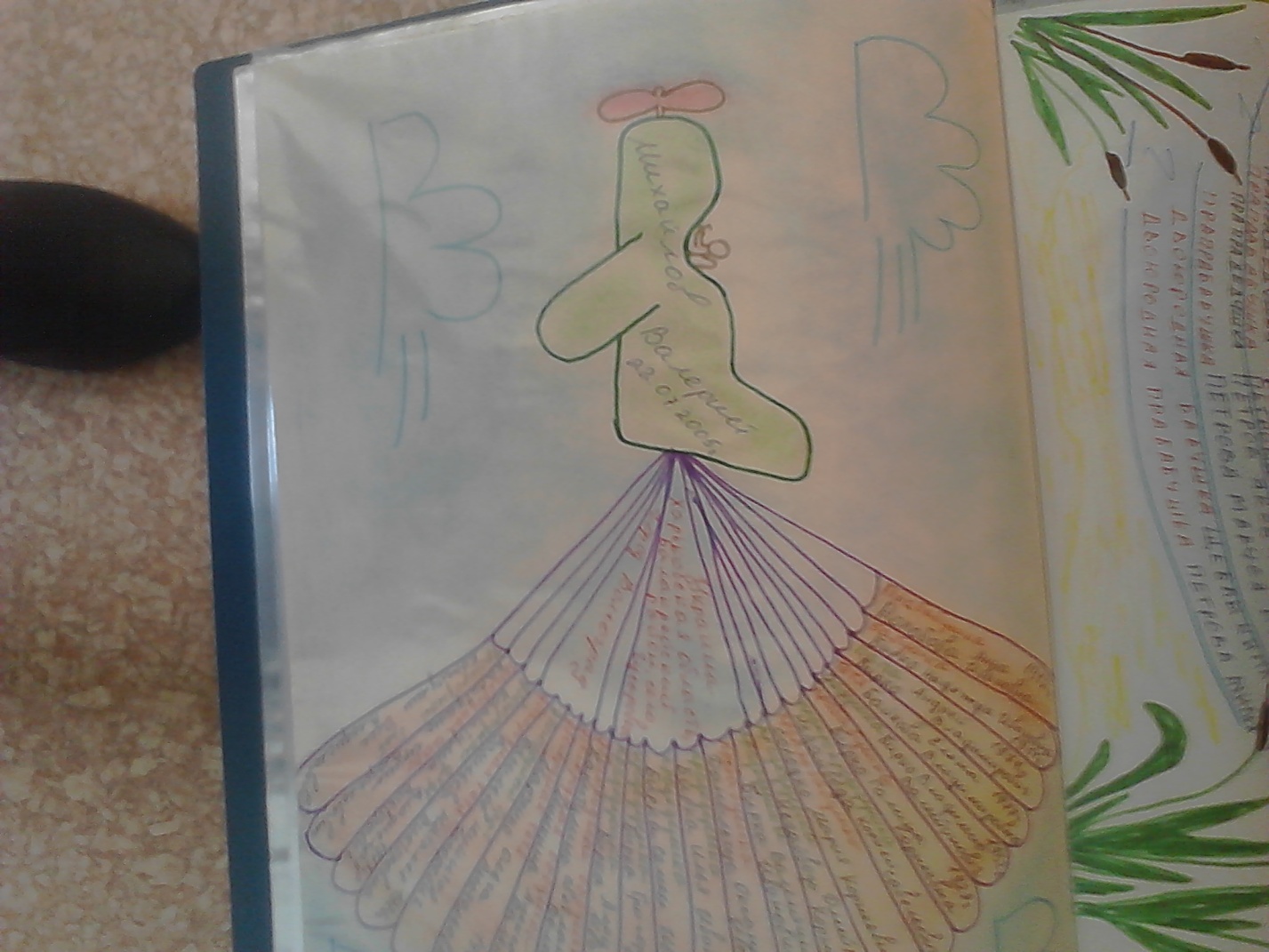 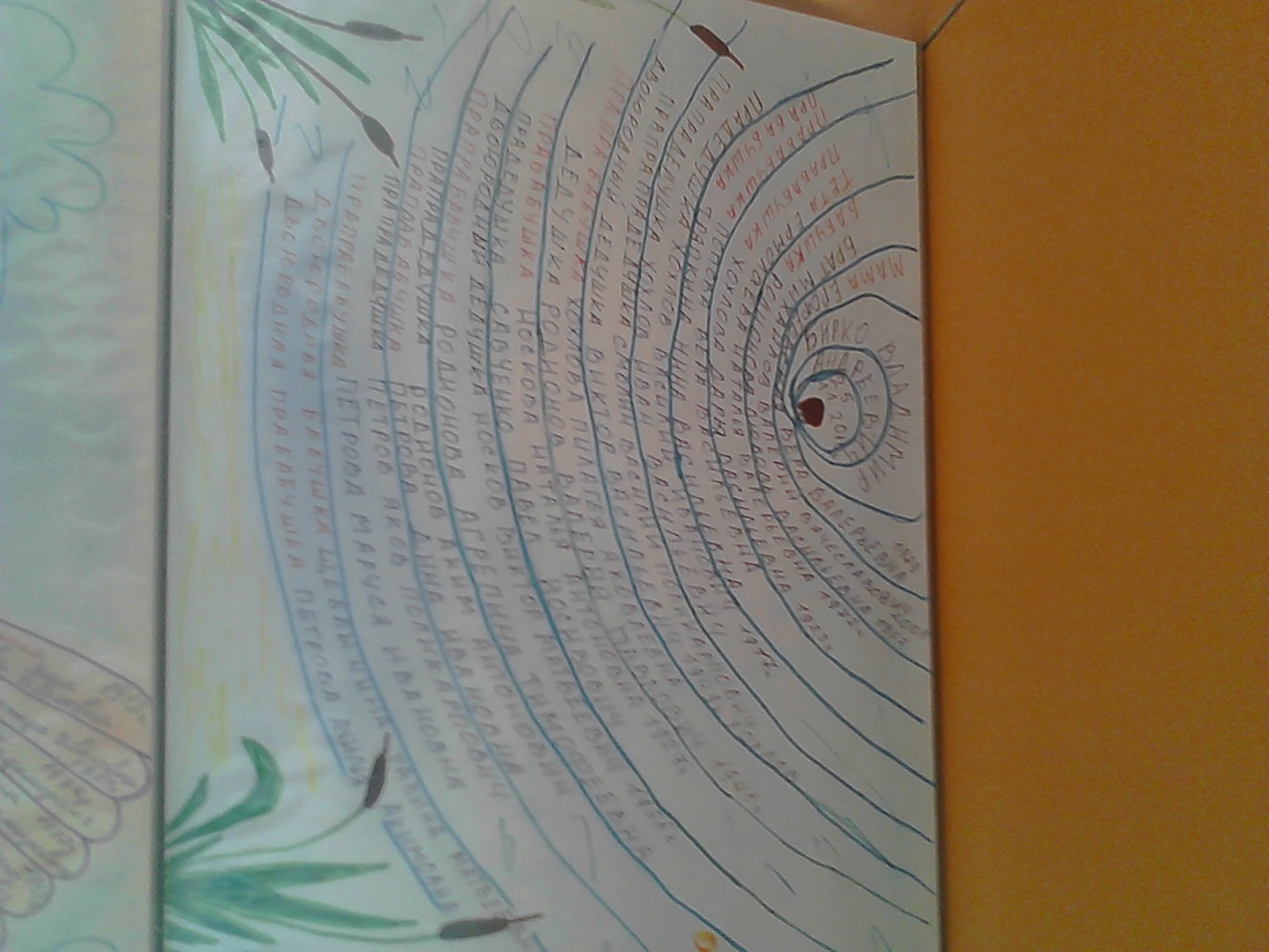 _Цыбденовой Аюны (Работа выполнена  на плакатном листе бумаги гуашью, но древо охватывает  только одно поколение  родителей и детей).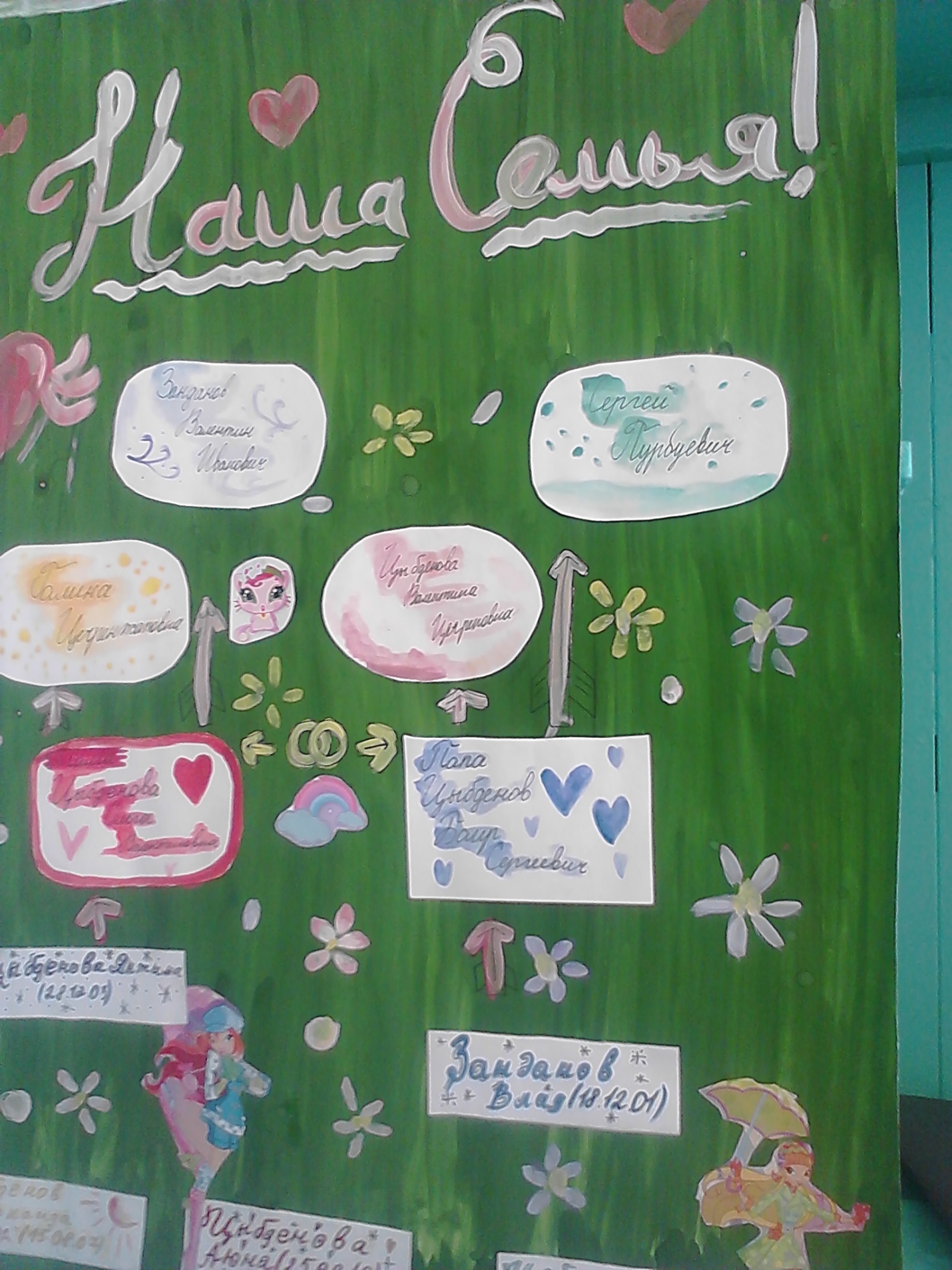 -Тюткина Ильи (Работа выполнена на плакатном листе бумаги акварельными красками, в дополнении имеется герб семьи, описание герба и художественное слово о родословной семьи Тюткиных - Шишмарёвых)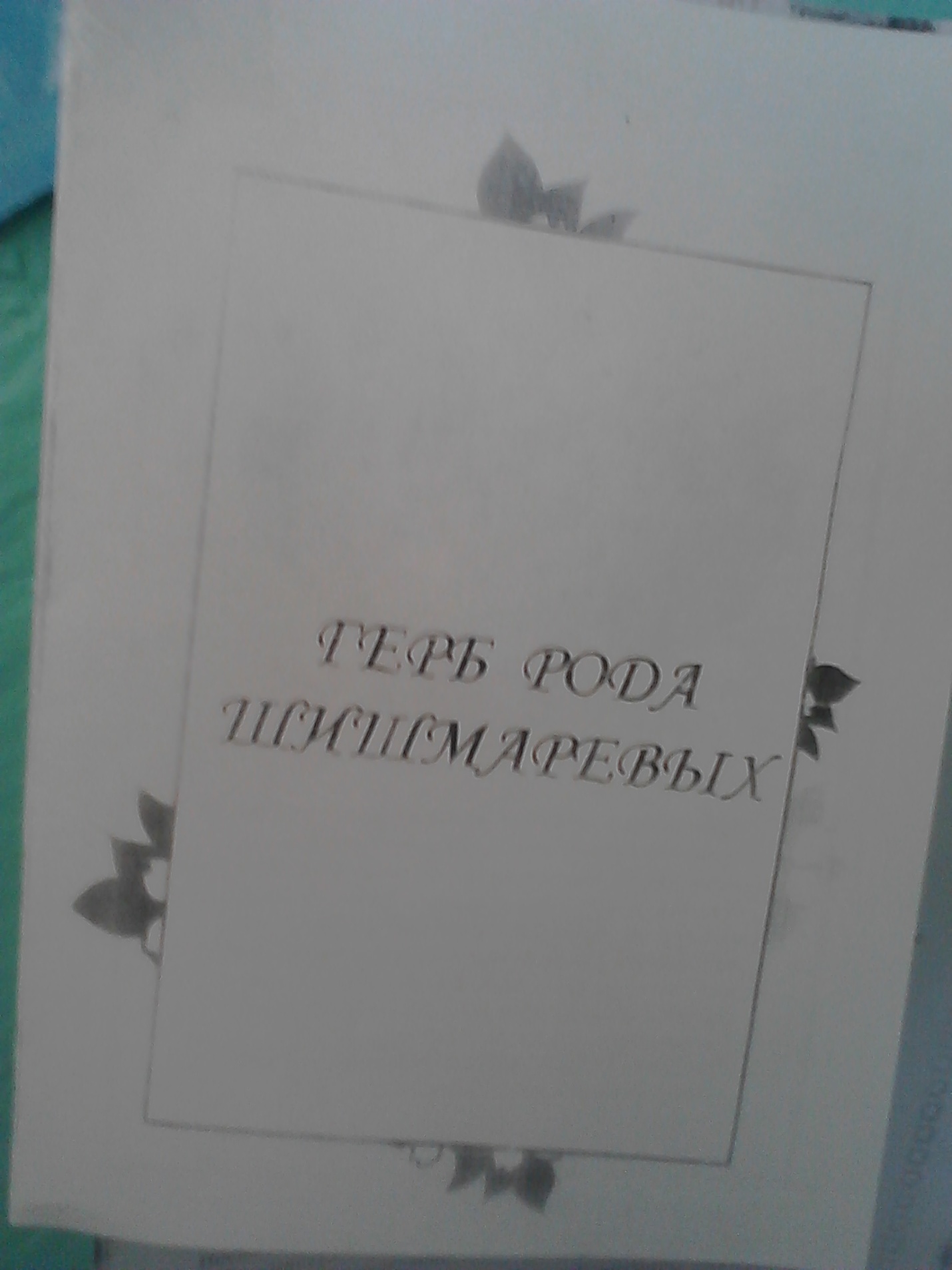 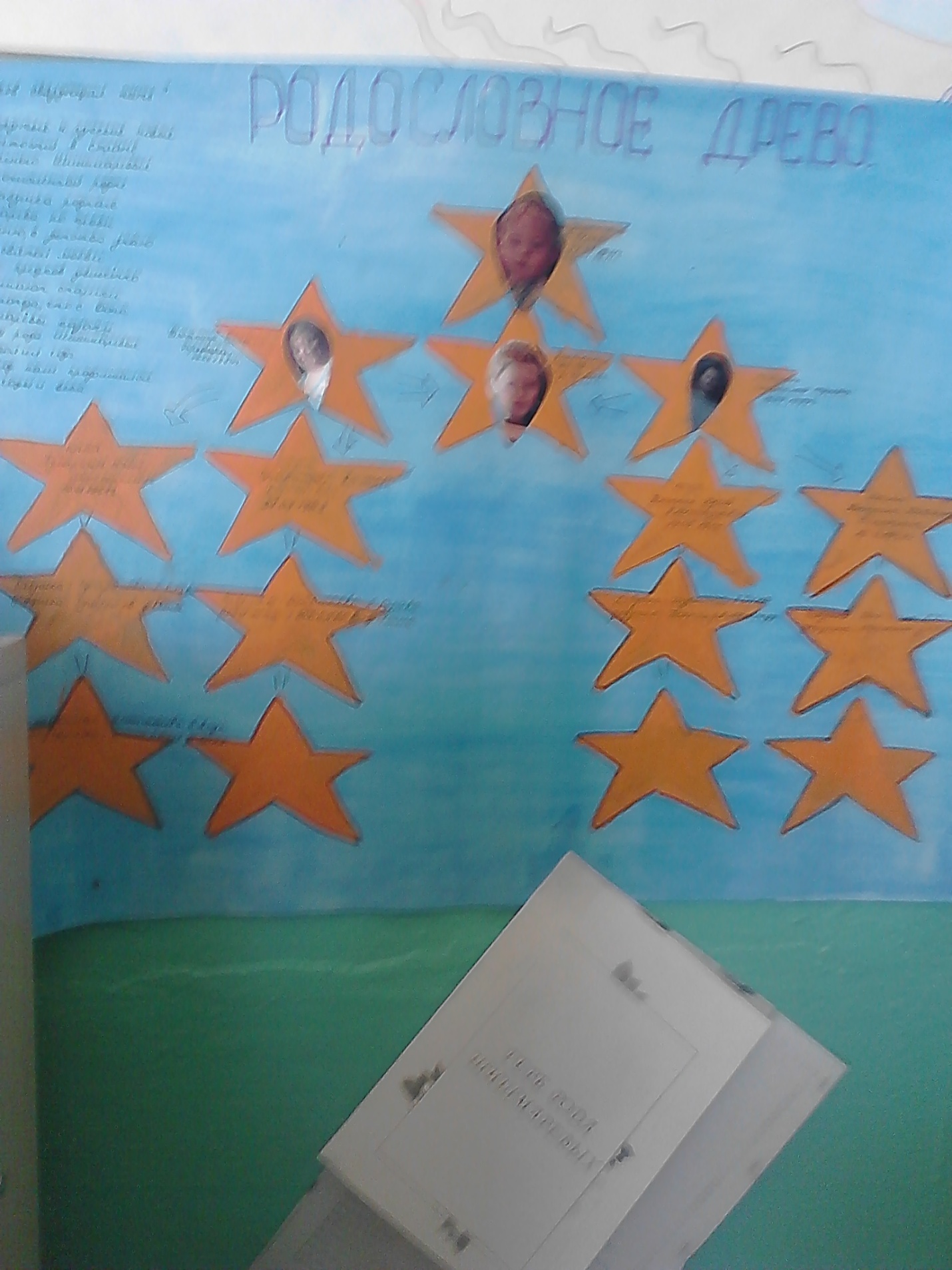 Третье место заняли семьи:-Артёма Степанова.-Аюши Нимаева.-Антона Батуева.-Сандана Гыгмытова.-Алины Угловской.- Алёши БатомункуеваВоспитанники старшей группы «Ромашка» были участниками конкурса, дети закрашивали ,рисовали вместе с родителями. Проявляли своё творчество. Работа получилась действительно совместно–семейной. Итоги конкурса портфолио «Семейное древо»:1 место:-Семья Сони Гагаровой- Семья Денисова Пети-Семья Рышкова Андрея2 место:- Семья Бирко Вовы- Семья Цыбденовой Аюны- Семья Тюткина Ильи3 место:- Семья Артёма Степанова.- Семья Аюши Нимаева.- Семья Антона Батуева.- Семья Сандана Гыгмытова.- Семья Алины Угловской.- Семья Алёши БатомункуеваАдминистрация МБДОУ «Детский сад № 6 «Берёзка» поздравляет Денисова Петю, занявшего II место в районном конкурсе: «Сохраним лес от пожаров»